Unit 62 – Digital Video Production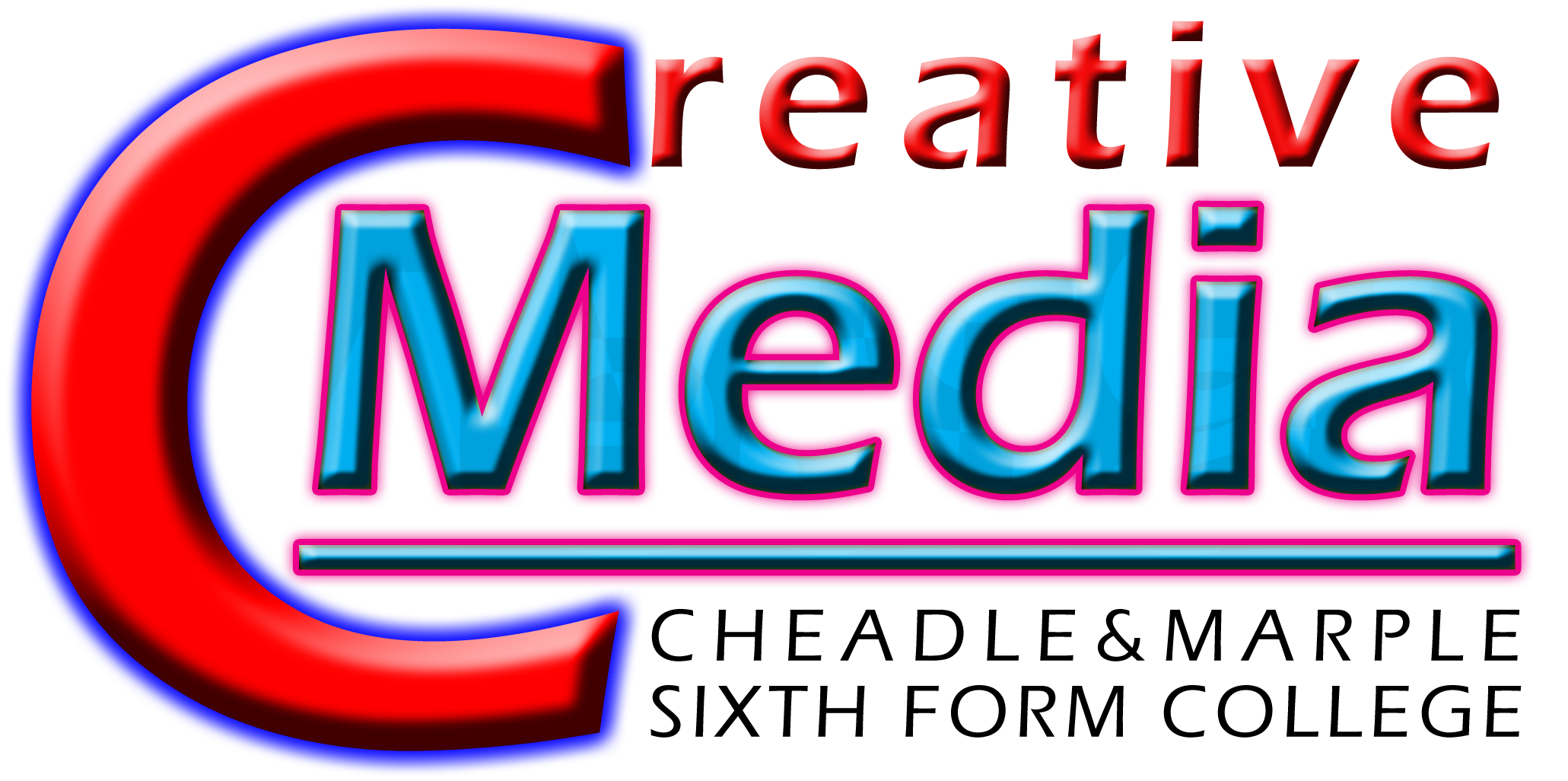 SHOT LOGSHOT LOGAdvert Title:Fruity freedomClient:Fizzy drink inc – Linda GriffithsAuthor:Alex ParkerProducer:Alex ParkerDirector:Alex ParkerDate:17/01/16SCENE NO.TAKE NO.TIME CODE INTIME CODE OUTDESCRIPTIONCOMMENTS110 seconds2 secondsActor looks up the big hill.I recorded this, but the angle wasn’t the right way that I wanted it to be.12I then re-recorded it and then the video was all in the right angle212 seconds10 secondsThe actor in POV goes up the hill panting and struggling.This was recorded a bit blurry, as I was walking up the hill so quickly.22I then re-recorded this, I couldn’t make it better, but   I can use this to my advantage when I edit it.3110 seconds15 secondsActor is at the top and is tired. Then there is a voice over.This was recorded fine, the voiceover was all recorded fine, and there wasn’t any problems with it.5120 seconds30 secondsTime laps of the actor going up and down the hill.This was recorded in different clips as there were a lot of cars at the time.52I have recorded it again, this was good there wasn’t any cars, this is due to the fact I did this another day.53I then recorded it for the third time, but I will just use the second time, I can always edit the bits I want. 